.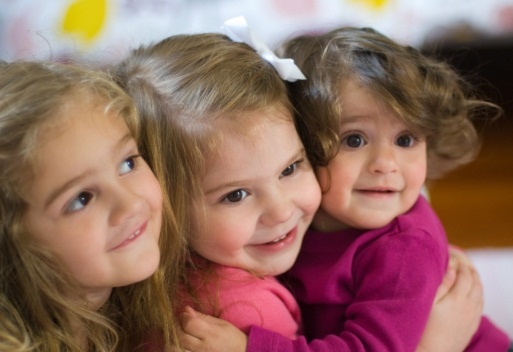 December 2022Sun.Mon.Tue.Wed.Thu.Fri.Sat.Sat.1233456789910Apostle Oliver’sJamaica’sBirthday Party7:00 PM to 8:00 PM1112131415161717Fast6:00 AM –6:00 PMFast6:00 AM –6:00 PMFast6:00 AM –6:00 PMFast6:00 AM –6:00 PMFast6:00 AM 6:00 PM1819202122232424Fast6:00 AM –6:00 PMFast6:00 AM –6:00 PMFast6:00 AM –6:00 PMFast6:00 AM –6:00 PMFast6:00 AM 6:00 PM2526272829303131ChristmasFast6:00 AM –6:00 PMPropheticProclamation7:00 PM – 8:00 PMNotes